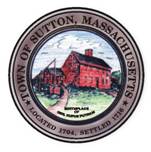       TOWN OF SUTTONBOARD OF ASSESSORS 4 UXBRIDGE ROADSUTTON, MA  01590-1702  508-865-8722Meeting Minutes – January 23, 2024Present: Chairman Robert Nunnemacher	  Board Member RJ Nichols 	  Tracey Tardy, Principal AssessorMeeting called to order at 5:00 p.m.1.         The minutes of January 2, 2024 were unanimously approved2.         Old & New Business	The Board discussed future Personal Property at UGPG and Blackstone Logistics	The Board discussed real estate on Town lines 	The Board discussed some possible up and coming projects3.         Decisions & Actions Taken	The Board signed one (1) Motor Vehicle Abatement	The Board signed five (5) Schedules of Uncollectible Boat Excise	The Board signed a Classified Lien to be recorded with WDRD	The Board signed the December Motor Vehicle Abatement Reports for the Tax Collector                 and Accountant	The Board signed two (2) Real Estate Apportionments for divided real estate	The Board signed three (3) Revised Personal Property Tax BillsThe Board signed the Real Estate and Personal Property Commitment Books for Fiscal 	                     Actual The Board of Assessors adjourned its meeting January 30, 2024 at or about 6:00 p.m. 	       Respectfully Submitted,Linda Hicks, Secretary 